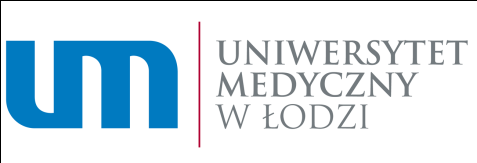 Annex No. 6 to the Regulations of 
card forms management of electronic student ID cards, 
electronic student ID cards and hologramsZałącznik nr 6 do Regulaminu 
gospodarowania blankietami elektronicznych legitymacji studenckich, 
elektronicznymi legitymacjami studenckimi oraz hologramamiŁódź, date / dnia.....................................DEAN’S OFFICEDepartment for Student AffairsAdministration Center for Studies in EnglishDZIEKANATDział ds. Obsługi Studentów
Centrum ds. Organizacji i Obsługi Studiów w Języku AngielskiemAPPLICATION for issuing a duplicate of an electronic student ID cardWNIOSEK o wydanie duplikatu elektronicznej legitymacji studenckiejI respectfully request to issue a duplicate of an electronic student ID card:Zwracam się z prośbą o wydanie duplikatu elektronicznej legitymacji studenckiejAt the same time, I declare that the reason for applying for a duplicate electronic student ID card is:Jednocześnie oświadczam, że powodem złożenia wniosku o wydanie duplikatu elektronicznej legitymacji studenckiej jestdamage/zniszczenieloss / theft/zagubienie/kradzieżJustification/Uzasadnienie:*…………………………………………………………………………………………………………………………………………………………………………………………………………………………………………………………………………………………………………………..This statement is the basis for invalidation of the lost card. If the above document is found, I commit myself to immediately return it to the appropriate unit managing the course of study. I further declare that I am aware that I bear full responsibility** for the accuracy of the content of the submitted statement with the facts.Niniejsze oświadczenie jest podstawą do unieważnienia utraconej legitymacji. W przypadku odnalezienia ww. dokumentu zobowiązuję się do niezwłocznego zwrócenia go do właściwej jednostki obsługującej tok studiów. Oświadczam ponadto, że jestem świadomy/-a, że ponoszę pełną odpowiedzialność** za zgodność treści złożonego oświadczenia ze stanem faktycznym.……..………………….……………………………………..(date and legible signature of student/ data i czytelny podpis studenta)_______________________________________________________* In the case of loss or theft, indicate the circumstances of the case, including the date and place where the loss of the ID card was discovered.W przypadku zagubienia lub kradzieży należy wskazać okoliczności sprawy, w tym datę i miejsce stwierdzenia utraty legitymacji.** In accordance with Article 75 § 2 of the Code of Administrative Procedure: "If a provision of the law does not require official confirmation of certain facts or legal status by means of a certificate from the competent administrative authority, the public administration authority shall collect from a party, at his request, a statement made under penalty of liability for false testimony."Zgodnie z art. 75 § 2 Kodeksu postepowania administracyjnego: „Jeżeli przepis prawa nie wymaga urzędowego potwierdzenia określonych faktów lub stanu prawnego w drodze zaświadczenia właściwego organu administracji, organ administracji publicznej odbiera od strony, na jej wniosek, oświadczenie złożone pod rygorem odpowiedzialności za fałszywe zeznania”.